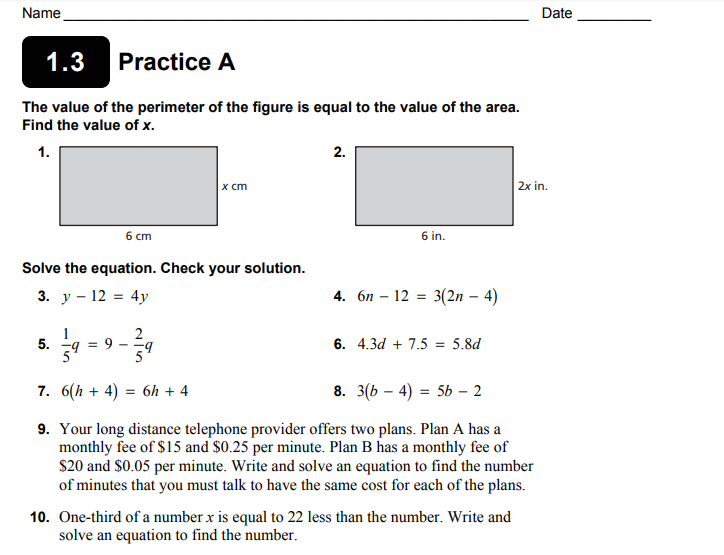 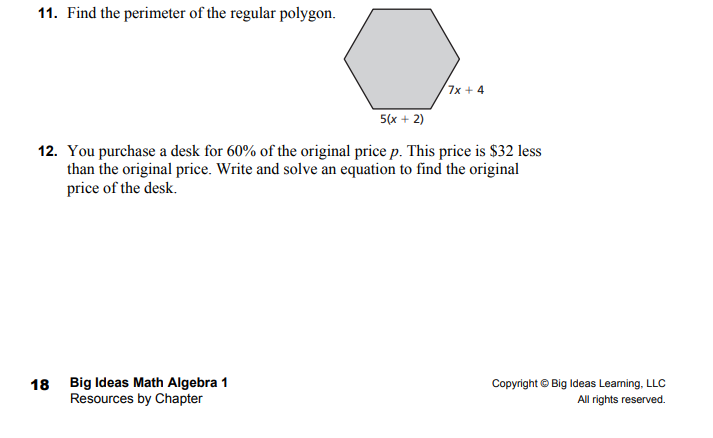 1)  Equation: Solve:2)  Equation: Solve:3)  Equation: Solve:4)  Equation: Solve:5)  Equation: Solve:6)  Equation: Solve:7)  Equation: Solve:8)  Equation: Solve:9)  Equation: Solve:10)  Equation: Solve:11)  Equation: Solve:12)  Equation: Solve: